UNITED STATESSECURITIES AND EXCHANGE COMMISSIONWashington, D.C. 20549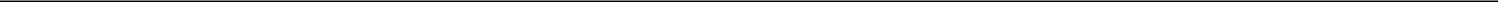 FORM 8-K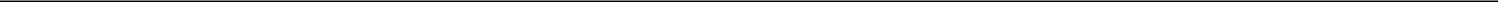 CURRENT REPORTPursuant to Section 13 or 15(d)of the Securities Exchange Act of 1934Date of Report (Date of earliest event reported): February 25, 2022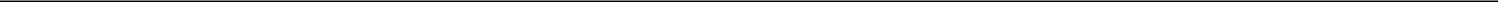 Uniti Group Inc.(Exact name of registrant as specified in its charter)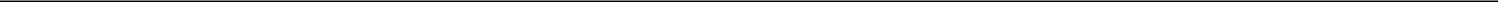 Maryland001-3670846-5230630(State or other jurisdictionof incorporation)(CommissionFile Number)(IRS EmployerIdentification No.)2101 Riverfront DriveSuite ALittle Rock, Arkansas72202(Address of principal executive offices)(Zip Code)Registrant’s telephone number, including area code: (501) 850-0820Not Applicable(Former name or former address, if changed since last report.)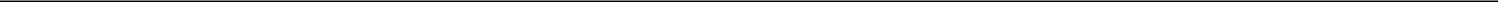 Check the appropriate box below if the Form 8-K filing is intended to simultaneously satisfy the filing obligation of the registrant under any of the following provisions:Written communications pursuant to Rule 425 under the Securities Act (17 CFR 230.425)Soliciting material pursuant to Rule 14a-12 under the Exchange Act (17 CFR 240.14a-12)Pre-commencement communications pursuant to Rule 14d-2(b) under the Exchange Act (17 CFR 240.14d-2(b))Pre-commencement communications pursuant to Rule 13e-4(c) under the Exchange Act (17 CFR 240.13e-4(c)) Securities registered pursuant to Section 12(b) of the Act:Indicate by check mark whether the registrant is an emerging growth company as defined in Rule 405 of the Securities Act of 1933 (§230.405 of this chapter) or Rule 12b-2 of the Securities Exchange Act of 1934 (§240.12b-2 of this chapter).Emerging growth company ☐If an emerging growth company, indicate by check mark if the registrant has elected not to use the extended transition period for complying with any new or revised financial accounting standards provided pursuant to Section 13(a) of the Exchange Act. ☐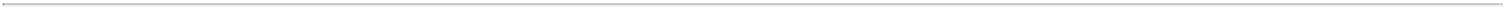 Item 2.02 Results of Operations and Financial ConditionOn February 25, 2022, Uniti Group Inc. (the “Company”) issued a press release announcing the Company’s results for its fiscal quarter and year ended December 31, 2021. A copy of the Company’s press release is attached to this Current Report on Form 8-K as Exhibit 99.1 and is incorporated herein solely for purposes of this Item 2.02 disclosure.The information contained in this Item 2.02, including the exhibit attached hereto, is being “furnished” and shall not be deemed “filed” for purposes of Section 18 of the Securities Exchange Act of 1934, as amended (the “Exchange Act”), or otherwise subject to the liabilities of Section 18 of the Exchange Act. The information in this Item 2.02 shall not be incorporated by reference into any registration statement or other document pursuant to the Securities Act of 1933, as amended, or into any filing or other document pursuant to the Exchange Act, except as otherwise expressly stated in any such filing.Item 9.01 Financial Statements and Exhibits(d) Exhibits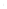 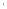 SIGNATURESPursuant to the requirements of the Securities Exchange Act of 1934, the registrant has duly caused this report to be signed on its behalf by the undersigned hereunto duly authorized.Date: February 25, 2022	UNITI GROUP INC.Exhibit 99.1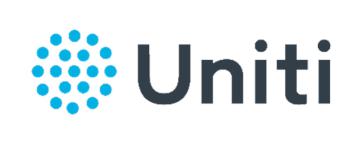 Press ReleaseRelease date: February 25, 2022Uniti Group Inc. Provides 2022 Outlook and Reports Fourth Quarter and Full Year 2021 ResultsThird Consecutive Quarter of Consolidated Bookings of ~$1 Million in Monthly Recurring RevenueNet Income of $0.15 and $0.51 Per Diluted Common Share for the Fourth Quarter and Full YearAdjusted EBITDA and AFFO Grew 7% and 10% for the Full Year, Respectively, from the Prior Full YearAFFO Per Diluted Common Share of $0.44 and $1.68 for the Fourth Quarter and Full YearIntroduces 2022 OutlookLITTLE ROCK, Ark., February 25, 2022 (GLOBE NEWSWIRE) – Uniti Group Inc. (“Uniti” or the “Company”) (Nasdaq: UNIT) today announced its results for the fourth quarter and full year 2021.“Our national network of 128,000 route miles of fiber is one of the largest and most robust in the country. We added nearly 6,000 route miles of valuable fiber in 2021 and capped off a terrific year of performance by adding $3.5 million of new consolidated bookings, a 40% increase over 2020,” commented Kenny Gunderman, President and Chief Executive Officer.Mr. Gunderman continued, “Trends in the communications infrastructure space have never been better, and Uniti remains uniquely positioned to benefit from the continued proliferation of broadband growth, fiber-to-the-home, small cells and national transport.”QUARTERLY RESULTSConsolidated revenues for the fourth quarter of 2021 were $293.0 million. Net income and Adjusted EBITDA were $35.9 million and $231.1 million, respectively, for the same period. Net income attributable to common shares was $35.6 million for the period. Adjusted Funds From Operations (“AFFO”) attributable to common shareholders was $114.0 million, or $0.44 per diluted common share, an increase of 7% when compared to the fourth quarter of 2020.Uniti Fiber contributed $82.0 million of revenues and $31.7 million of Adjusted EBITDA for the fourth quarter of 2021, achieving Adjusted EBITDA margins of approximately 39%. Uniti Fiber’s net success-based capital expenditures during the quarter were $33.8 million.Uniti Leasing contributed revenues of $211.0 million and Adjusted EBITDA of $206.1 million for the fourth quarter, representing growth of 9% and 8%, respectively, when compared to the fourth quarter of 2020. Revenue and Adjusted EBITDA in the fourth quarter both include a one-time non-cash adjustment to1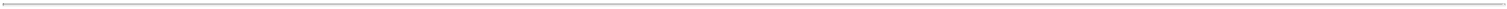 straight-line revenue of $ 8 million. During the quarter, Uniti Leasing deployed capital expenditures of $70.9 million primarily related to the construction of approximately 1,900 new route miles of valuable fiber infrastructure.FULL YEAR RESULTSConsolidated revenues for the year ended December 31, 2021 were $1.1 billion. Net income and Adjusted EBITDA were $124.7 million and $878.3 million, respectively, for the same period. Net income attributable to common shares was $122.6 million for the period. Adjusted Funds From Operations (“AFFO”) attributable to common shareholders was $430.3 million, or $1.68 per diluted common share.Uniti Fiber contributed $299.0 million of revenues and $118.5 million of Adjusted EBITDA for the full year of 2021, achieving Adjusted EBITDA margins of approximately 40%, up from 36% Adjusted EBITDA margins for the full year of 2020. Uniti Fiber’s net success-based capital expenditures for the full year of 2021 were $136.1 million.Uniti Leasing contributed revenues of $801.5 million and Adjusted EBITDA of $784.1 million for the full year of 2021, representing growth of 7% and 6%, respectively, when compared to the full year of 2020. For the full year of 2021, Uniti Leasing deployed capital expenditures of $225.7 million primarily related to the construction of approximately 5,500 new route miles of valuable fiber infrastructure.LIQUIDITYAt year-end, the Company had approximately $419.4 million of unrestricted cash and cash equivalents, and undrawn borrowing availability under its revolving credit agreement. The Company’s leverage ratio at year-end was 5.55x based on net debt to fourth quarter 2021 annualized Adjusted EBITDA.On February 24, 2022, the Company’s Board of Directors declared a quarterly cash dividend of $0.15 per common share, payable on April 15, 2022, to stockholders of record on April 1, 2022.FULL YEAR 2022 OUTLOOKOur 2022 outlook excludes future acquisitions, capital market transactions, and future transaction-related and other costs not mentioned herein.2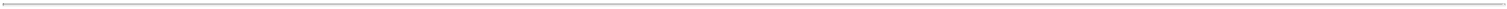 (1)See “Non-GAAP Financial Measures” below.(2)See “Components of Interest Expense” below.CONFERENCE CALLUniti will hold a conference call today to discuss this earnings release at 8:30 AM Eastern Time (7:30 AM Central Time). The dial-in number for the conference call is (844) 513-7153 (or (508) 637-5603 for international callers) and the conference ID is 3189561. The conference call will be webcast live and can be accessed on the Company’s website at www.uniti.com. A replay of the call will be available on the Company’s website or by telephone beginning today at approximately 12:00 PM Eastern Time. To access the telephone replay, which will be available for 14 days, please dial (855) 859-2056 and enter the conference ID number 3189561.ABOUT UNITIUniti, an internally managed real estate investment trust, is engaged in the acquisition and construction of mission critical communications infrastructure, and is a leading provider of fiber and other wireless solutions for the communications industry. As of December 31, 2021, Uniti owns approximately 128,000 fiber route miles, 7.6 million fiber strand miles, and other communications real estate throughout the United States. Additional information about Uniti can be found on its website at www.uniti.com.FORWARD-LOOKING STATEMENTSCertain statements in this press release and today’s conference call may constitute forward-looking statements within the meaning of the Private Securities Litigation Reform Act of 1995, as amended from time to time. Those forward-looking statements include all statements that are not historical statements of fact, including, without limitation, our 2022 financial outlook, expectations regarding strong demand trends, our business strategies, growth prospects, industry trends, sales opportunities, potential transformative corporate transactions, renewal rent, and operating and financial performance.Words such as "anticipate(s)," "expect(s)," "intend(s)," “estimate(s),” “foresee(s),” "plan(s)," "believe(s)," "may," "will," "would," "could," "should," "seek(s)" and similar expressions, or the negative of these terms, are intended to identify such forward-looking statements. These statements are based on management's current expectations and beliefs and are subject to a number of risks and uncertainties that could lead to actual results differing materially from those projected, forecasted or expected. Although we believe that the assumptions underlying the forward-looking statements are reasonable, we can give no assurance that3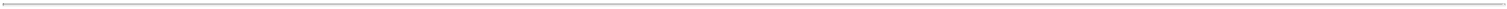 our expectations will be attained. Factors which could materially alter our expectations include, but are not limited to, the future prospects of Windstream, our largest customer; the ability and willingness of our customers to meet and/or perform their obligations under any contractual arrangements entered into with us, including master lease arrangements; the ability of our customers to comply with laws, rules and regulations in the operation of the assets we lease to them; the ability and willingness of our customers to renew their leases with us upon their expiration, and the ability to reposition our properties on the same or better terms in the event of nonrenewal or in the event we replace an existing tenant; the adverse impact of litigation affecting us or our customers; our ability to renew, extend or obtain contracts with significant customers (including customers of the businesses we acquire); the availability of and our ability to identify suitable acquisition opportunities and our ability to acquire and lease the respective properties on favorable terms; the risk that we fail to fully realize the potential benefits of acquisitions or have difficulty integrating acquired companies; our ability to generate sufficient cash flows to service our outstanding indebtedness and fund our capital funding commitments; our ability to access debt and equity capital markets; the impact on our business or the business of our customers as a result of credit rating downgrades and fluctuating interest rates; our ability to retain our key management personnel; our ability to qualify or maintain our status as a real estate investment trust (“REIT”); changes in the U.S. tax law and other state, federal or local laws, whether or not specific to REITs; covenants in our debt agreements that may limit our operational flexibility; our expectations regarding the effect of the COVID-19 pandemic on our results of operations and financial condition; other risks inherent in the communications industry and in the ownership of communications distribution systems, including potential liability relating to environmental matters and illiquidity of real estate investments; and additional factors described in our reports filed with the SEC.Uniti expressly disclaims any obligation to release publicly any updates or revisions to any of the forward-looking statements set forth in this press release and today’s conference call to reflect any change in its expectations or any change in events, conditions or circumstances on which any statement is based.NON-GAAP PRESENTATIONThis release and today’s conference call contain certain supplemental measures of performance that are not required by, or presented in accordance with, accounting principles generally accepted in the United States (“GAAP”). Such measures should not be considered as alternatives to GAAP. Further information with respect to and reconciliations of such measures to the nearest GAAP measure can be found herein.4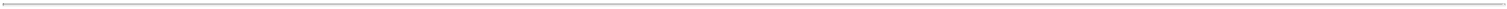 Uniti Group Inc.Consolidated Balance Sheets(In thousands, except per share data)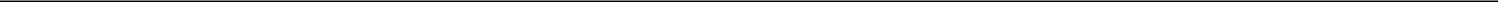 5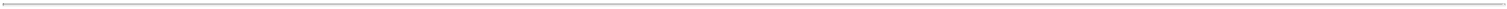 Uniti Group Inc.Consolidated Statements of Operations(In thousands, except per share data)6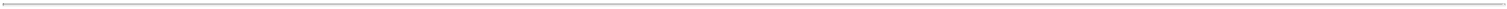 Uniti Group Inc.Consolidated Statements of Cash Flows(In thousands)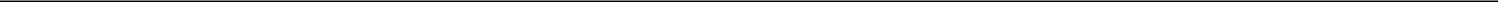 7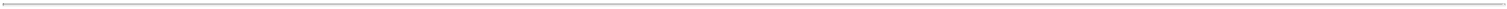 Uniti Group Inc.Reconciliation of Net Income to FFO and AFFO(In thousands, except per share data)For periods in which FFO or AFFO attributable to common shareholders is a loss, the weighted average common shares used to calculate diluted FFO or AFFO per common share is equal to the weighted average common shares used to calculate basic earnings (loss) per share.8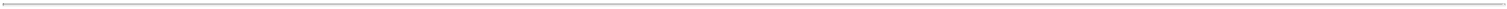 Uniti Group Inc.Reconciliation of EBITDA and Adjusted EBITDA(In thousands)Calculated as Adjusted EBITDA for the most recently reported three-month period, multiplied by four. Annualized Adjusted EBITDA has not been prepared on a pro forma basis in accordance with Article 11 of Regulation S-X.Includes $15.3 million of finance leases, but excludes $84.5 million of unamortized discounts and deferred financing costs.9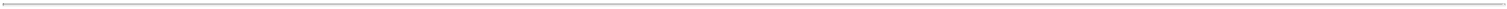 Uniti Group Inc.Projected Future Results (1)(In millions)Year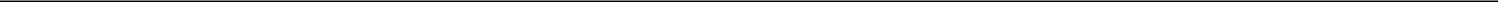 Ended	December 31,2022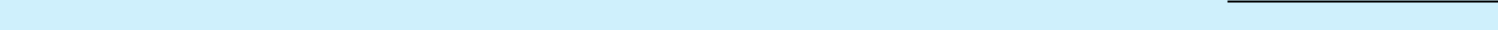 Net income attributable to common shareholders – BasicNoncontrolling interest share in earnings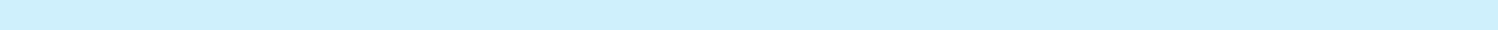 Participating securities’ share in earningsNet income (2)Interest expense, net (3)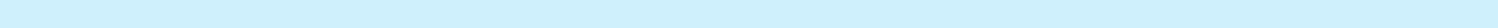 Depreciation and amortizationIncome tax benefit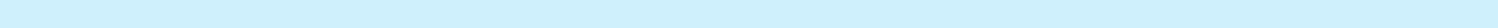 EBITDA (2)Stock-based compensation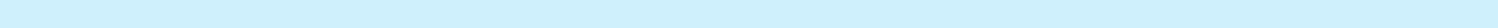 Transaction related and other costs (4)Adjustment for unconsolidated entities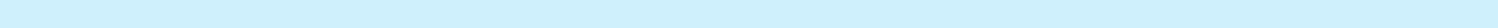 Adjusted EBITDA (2)185 to $ 20313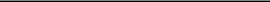 188 to 206388295(5)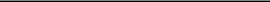 866 to 88412-3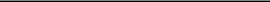 $ 881 to $ 899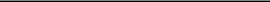 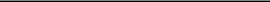 These ranges represent management’s best estimates based on the underlying assumptions as of the date of this press release. Future acquisitions, capital market transactions, changes in market conditions, and other factors are excluded from our projections. There can be no assurance that our actual results will not differ materially from the estimates set forth above.The components of projected future results may not add due to rounding.See “Components of Interest Expense” below.Future transaction related and other costs are not included in our current outlook.10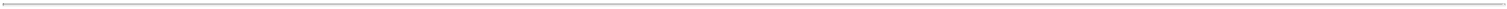 Uniti Group Inc.Projected Future Results (1)(Per Diluted Share)Net income attributable to common shareholders – Basic Real estate depreciation and amortization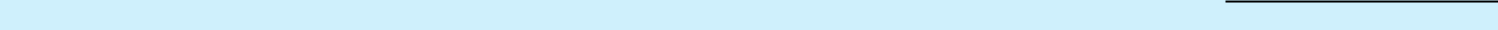 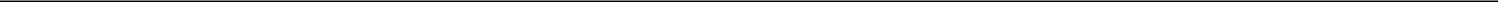 Participating securities share in earnings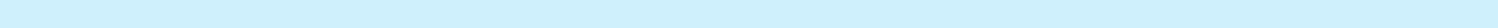 Participating securities share in FFOAdjustments for noncontrolling interests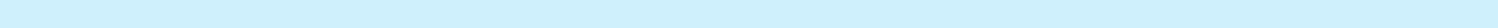 Adjustments for unconsolidated entitiesFFO attributable to common shareholders – Basic (2)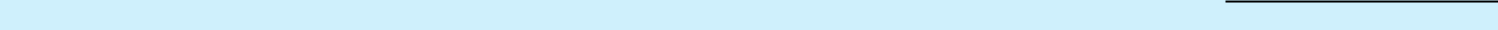 Impact of if-converted securities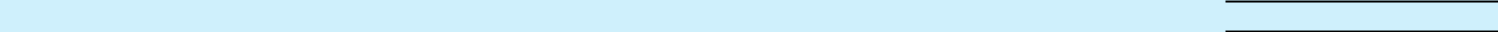 FFO attributable to common shareholders – Diluted (2)YearEnded	December 31,20220.79 to $ 0.870.91---0.011.71 to $ 1.79(0.16)$ 1.55 to $ 1.62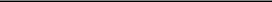 These ranges represent management’s best estimates based on the underlying assumptions as of the date of this press release. Future acquisitions, capital market transactions, changes in market conditions, and other factors are excluded from our projections. There can be no assurance that our actual results will not differ materially from the estimates set forth above.The components of projected future results may not add to FFO and AFFO attributable to common shareholders due to rounding.Future transaction related and other costs are not included in our current outlook.Represents the accretion of the Windstream settlement payable to its stated value. At the effective date of the settlement, we recorded the payable on the balance sheet at its initial fair value, which will be accreted based on an effective interest rate of 4.7% and reduced by the scheduled quarterly payments.________________________11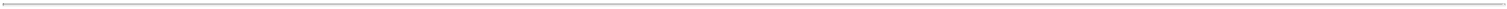 Components of Interest Expense (1)(In millions)These ranges represent management’s best estimates based on the underlying assumptions as of the date of this press release. Future acquisitions, capital market transactions, changes in market conditions, and other factors are excluded from our projections. There can be no assurance that our actual results will not differ materially from the estimates set forth above.Represents recognition of deferred interest expense attributable to the discontinuance of hedge accounting on interest rate swaps.The components of interest expense may not add to the total due to rounding.NON-GAAP FINANCIAL MEASURESWe refer to EBITDA, Adjusted EBITDA, Funds From Operations (“FFO”) (as defined by the National Association of Real Estate Investment Trusts (“NAREIT”)) and Adjusted Funds From Operations (“AFFO”) in our analysis of our results of operations, which are not required by, or presented in accordance with, accounting principles generally accepted in the United States (“GAAP”). While we believe that net income, as defined by GAAP, is the most appropriate earnings measure, we also believe that EBITDA, Adjusted EBITDA, FFO and AFFO are important non-GAAP supplemental measures of operating performance for a REIT.We define “EBITDA” as net income, as defined by GAAP, before interest expense, provision for income taxes and depreciation and amortization. We define “Adjusted EBITDA” as EBITDA before stock-based compensation expense and the impact, which may be recurring in nature, of transaction and integration related costs, costs associated with Windstream’s bankruptcy, costs associated with litigation claims made against us, and costs associated with the implementation of our enterprise resource planning system, (collectively, “Transaction Related and Other Costs”), costs related to the settlement with Windstream, goodwill impairment charges, executive severance costs, amortization of non-cash rights-of-use assets, the write off of unamortized deferred financing costs, costs incurred as a result of the early repayment of debt, including early tender and redemption premiums and costs associated with the termination of related hedging activities, gains or losses on dispositions, changes in the fair value of contingent consideration and financial instruments, and other similar or infrequent items (although we may not have had such charges in the periods presented). Adjusted EBITDA includes adjustments to reflect the Company’s share of Adjusted EBITDA from unconsolidated entities. We believe EBITDA and Adjusted EBITDA are important supplemental measures to net income because they provide additional information to evaluate our operating performance on an unleveraged basis. In addition, Adjusted EBITDA is calculated similar to defined terms in our material debt agreements used to determine compliance with specific financial covenants. Since EBITDA and Adjusted EBITDA are not measures calculated in accordance with GAAP, they should not be considered as alternatives to net income determined in accordance with GAAP.Because the historical cost accounting convention used for real estate assets requires the recognition of depreciation expense except on land, such accounting presentation implies that the value of real estate assets diminishes predictably over time. However, since real estate values have historically risen or fallen12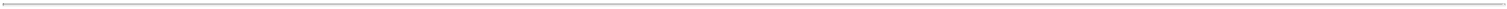 with market and other conditions, presentations of operating results for a REIT that uses historical cost accounting for depreciation could be less informative. Thus, NAREIT created FFO as a supplemental measure of operating performance for REITs that excludes historical cost depreciation and amortization, among other items, from net income, as defined by GAAP. FFO is defined by NAREIT as net income attributable to common shareholders computed in accordance with GAAP, excluding gains or losses from real estate dispositions, plus real estate depreciation and amortization and impairment charges, and includes adjustments to reflect the Company’s share of FFO from unconsolidated entities. We compute FFO in accordance with NAREIT’s definition.The Company defines AFFO, as FFO excluding (i) Transaction Related and Other Costs; (ii) costs related to the litigation settlement with Windstream, accretion on our settlement obligation, and gains on the prepayment of our settlement obligation as these items are not reflective of ongoing operating performance; (iii) goodwill impairment charges; (iv) certain non-cash revenues and expenses such as stock-based compensation expense, amortization of debt and equity discounts, amortization of deferred financing costs, depreciation and amortization of non-real estate assets, amortization of non-cash rights-of-use assets, straight line revenues, non-cash income taxes, and the amortization of other non-cash revenues to the extent that cash has not been received, such as revenue associated with the amortization of tenant capital improvements; and (v) the impact, which may be recurring in nature, of the write-off of unamortized deferred financing fees, additional costs incurred as a result of the early repayment of debt, including early tender and redemption premiums and costs associated with the termination of related hedging activities, executive severance costs, taxes associated with tax basis cancellation of debt, gains or losses on dispositions, changes in the fair value of contingent consideration and financial instruments and similar or infrequent items less maintenance capital expenditures. AFFO includes adjustments to reflect the Company’s share of AFFO from unconsolidated entities. We believe that the use of FFO and AFFO, and their respective per share amounts, combined with the required GAAP presentations, improves the understanding of operating results of REITs among investors and analysts, and makes comparisons of operating results among such companies more meaningful. We consider FFO and AFFO to be useful measures for reviewing comparative operating performance. In particular, we believe AFFO, by excluding certain revenue and expense items, can help investors compare our operating performance between periods and to other REITs on a consistent basis without having to account for differences caused by unanticipated items and events, such as transaction and integration related costs. The Company uses FFO and AFFO, and their respective per share amounts, only as performance measures, and FFO and AFFO do not purport to be indicative of cash available to fund our future cash requirements. While FFO and AFFO are relevant and widely used measures of operating performance of REITs, they do not represent cash flows from operations or net income as defined by GAAP and should not be considered an alternative to those measures in evaluating our liquidity or operating performance.Further, our computations of EBITDA, Adjusted EBITDA, FFO and AFFO may not be comparable to that reported by other REITs or companies that do not define FFO in accordance with the current NAREIT definition or that interpret the current NAREIT definition or define EBITDA, Adjusted EBITDA and AFFO differently than we do.13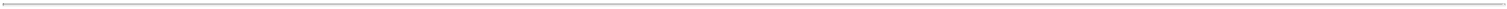 INVESTOR AND MEDIA CONTACTS:Paul Bullington, 251-662-1512Senior Vice President, Chief Financial Officer & Treasurerpaul.bullington@uniti.comBill DiTullio, 501-850-0872Vice President, Finance and Investor Relationsbill.ditullio@uniti.com14Title of each classTrading Symbol(s)Name of each exchange on which registeredCommon StockUNITThe NASDAQ Global Select MarketExhibitNumberDescription99.1Press Release issued February 25, 2022104Cover Page Interactive Data File (embedded within the Inline XBRL document)Cover Page Interactive Data File (embedded within the Inline XBRL document)Cover Page Interactive Data File (embedded within the Inline XBRL document)By:/s/ Daniel L. Heard/s/ Daniel L. Heard/s/ Daniel L. HeardName:Daniel L. HeardTitle:Executive  Vice  President  –  General  Counsel  andExecutive  Vice  President  –  General  Counsel  andSecretarySecretaryThe Company’s consolidated outlook for 2022 is as follows (in millions):Full Year 2022Full Year 2022RevenueRevenue$1,118to  $1,136Net income attributable to common shareholders185to203203Adjusted EBITDA (1)881to899899Interest expense, net (2)388to388388Attributable to common shareholders:FFO (1)398to416416AFFO (1)439to457457Weighted-average common shares outstanding – diluted265to265265________________________December 31,December 31,December 31, 2020Assets:2021Assets:Property, plant and equipment, net$3,508,9393,508,939$$3,273,353Cash and cash equivalents58,90358,90377,534Accounts receivable, net38,45538,45562,952Goodwill601,878601,878601,878Intangible assets, net364,630364,630390,725Straight-line revenue receivable41,32341,32313,107Other assets, net119,171119,171152,883Investment in unconsolidated entities64,22364,22366,043Deferred income tax assets, net11,72111,721-Assets held for sale--93,343Total Assets$4,809,243$4,731,818Liabilities and Shareholders’ DeficitLiabilities and Shareholders’ DeficitLiabilities:Accounts payable, accrued expenses and other liabilities, net$144,223144,223$$146,144Settlement payable239,384239,384418,840Intangible liabilities, net177,786177,786187,886Accrued interest payable109,826109,82695,338Deferred revenue1,134,2361,134,236995,123Derivative liability, net10,41310,41322,897Dividends payable1,2641,26436,725Deferred income tax liabilities, net--10,540Finance lease obligations15,34815,34815,468Contingent consideration--2,957Notes and other debt, net5,090,5375,090,5374,816,524Liabilities held for sale-55,752Total Liabilities6,923,0176,923,0176,804,194Commitments and contingenciesShareholders’ Deficit:Preferred stock, $ 0.0001 par value, 50,000 shares authorized, no shares issuedand outstanding---Common stock, $ 0.0001 par value, 500,000 shares authorized, issuedand outstanding: 234,779 shares at December 31, 2021 and 231,262 shares atDecember 31, 2020232323Additional paid-in capital1,214,8301,214,8301,209,141Accumulated other comprehensive loss(9,164)(9,164)(20,367)Distributions in excess of accumulated earnings(3,333,481)(3,330,455)Total Uniti shareholders’ deficit(2,127,792)(2,127,792)(2,141,658)Noncontrolling interests – operating partnership units and non-voting convertiblepreferred stock14,01869,282Total shareholders’ deficit(2,113,774)(2,072,376)Total Liabilities and Shareholders’ Deficit$4,809,2434,809,243$$4,731,818Three Months Ended December 31,Three Months Ended December 31,Three Months Ended December 31,Three Months Ended December 31,Three Months Ended December 31,Year Ended December 31,Year Ended December 31,Year Ended December 31,Year Ended December 31,2021202020212020Revenues:Leasing$211,019$193,873$$801,497801,497$745,915Fiber Infrastructure81,99081,99081,42181,421299,025299,025314,363Towers----6,112Consumer CLEC----651Total revenues293,009275,2941,100,5221,100,5221,067,041Costs and expenses:Interest expense, net104,534108,701446,296446,296497,128Depreciation and amortization79,77779,77778,43378,433290,942290,942329,403General and administrative expense25,37625,37623,28923,289101,176101,176104,975Operating expense (exclusive of depreciation and amortization)41,43341,43341,02941,029146,869146,869159,337Settlement expense----650,000Goodwill impairment-71,00071,000--71,000Transaction related and other costs1,9201,9208,5318,5317,5447,54463,875Loss (gain) on sale of real estate-459459(442)(442)(86,267)Gain on sale of operations--(28,143)(28,143)-Other expense (income), net9,795(483)18,55318,55311,703Total costs and expenses262,835330,959982,795982,7951,801,154Income (loss) before income taxes and equity in earnings from unconsolidatedentities30,17430,174(55,665)117,727117,727(734,113)Income tax benefit(5,199)(5,199)(7,553)(7,553)(4,916)(4,916)(15,203)Equity in earnings from unconsolidated entities(553)(440)(2,102)(2,102)(98)Net income (loss)Net income (loss)35,926(47,672)124,745124,745(718,812)Net income (loss) attributable to noncontrolling interests101(703)1,0851,085(12,511)Net income (loss) attributable to shareholdersNet income (loss) attributable to shareholders35,825(46,969)123,660123,660(706,301)Participating securities’ share in earnings(213)(225)(1,077)(1,077)(1,078)Dividends declared on convertible preferred stock(2)(3)(3)(10)(10)(9)Net income (loss) attributable to common shareholdersNet income (loss) attributable to common shareholders$35,610$(47,197)$122,573122,573$(707,388)Net income (loss) attributable to common shareholders – Basic$35,61035,610$(47,197)$$122,573122,573$(707,388)Income allocated to participating securities2,989-11,92611,926-Net income (loss) attributable to common shareholders – DilutedNet income (loss) attributable to common shareholders – Diluted$38,599$(47,197)$134,499134,499$(707,388)Weighted average number of common shares outstanding:Basic234,719231,262232,888232,888203,600Diluted266,077231,262264,077264,077203,600Earnings (loss) per common share:Basic$0.15$(0.20)(0.20)$$0.530.53$(3.47)Diluted$0.150.15$(0.20)(0.20)$$0.510.51$(3.47)Year Ended December 31,Year Ended December 31,Year Ended December 31,Year Ended December 31,Cash flow from operating activities:20212020Cash flow from operating activities:Net income (loss)$$124,745124,745$$(718,812)Adjustments to reconcile net loss to net cash provided byoperating activities:Depreciation and amortization290,942290,942329,403Amortization of deferred financing costs and debt discount18,12218,12236,955Loss on extinguishment of debt49,28049,28073,952Interest rate swap termination11,31711,31710,155Deferred income taxes(6,467)(6,467)(13,891)Equity in earnings of unconsolidated entities(2,102)(2,102)(98)Distributions of cumulative earnings from unconsolidated entities3,9223,9221,960Cash paid for interest rate swap settlement(12,483)(12,483)(7,818)Straight-line revenues(41,239)(41,239)(6,872)Stock-based compensation13,84713,84713,721Change in fair value of contingent consideration21217,163Goodwill impairment--71,000Gain on prepayment of settlement payable(5,432)(5,432)-Gain on sale of real estate(442)(86,267)Gain on sale of operations(28,143)(28,143)-(Gain) loss on asset disposals(213)1,796Accretion of settlement payable16,90116,901-Other124124(297)Changes in assets and liabilities, net of acquisitions:Accounts receivable24,49724,49712,634Other assets14,16114,161(24,141)Accounts payable, accrued expenses and other liabilities27,79927,79937,850Settlement payable--418,840Net cash provided by operating activities499,157157,233Cash flows from investing activities:Other capital expenditures(385,855)(385,855)(317,084)Proceeds from sale of real estate, net of cash1,0341,034391,885Proceeds from sale of operations62,11362,113-Proceeds from sale of other equipment1,4871,487-Asset acquisitions--(73,407)Net cash (used in) provided by investing activities(321,221)1,394Cash flows from financing activities:Repayment of debt(2,260,000)(2,260,000)(2,044,728)Proceeds from issuance of notes2,380,0002,250,000Dividends paid(141,371)(141,371)(135,676)Payments of settlement payable(190,924)(190,924)-Payments of contingent consideration(2,979)(2,979)(15,713)Distributions paid to noncontrolling interests(1,700)(1,700)(2,322)Borrowings under revolving credit facility310,000310,000170,000Payments under revolving credit facility(220,000)(220,000)(635,019)Finance lease payments(2,019)(2,019)(3,702)Payments for financing costs(27,660)(27,660)(50,875)Costs related to the early repayment of debt(36,486)(36,486)-Settlement Common Stock issuance--244,550Employee stock purchase program672672676Payments related to tax withholding for stock-based compensation(4,100)(4,100)(1,097)Net cash used in financing activities(196,567)(223,906)Net (decrease) increase in cash and cash equivalents(18,631)(65,279)Cash and cash equivalents at beginning of period77,53477,534142,813Cash and cash equivalents at end of period$58,903$77,534Three Months Ended December 31,Three Months Ended December 31,Three Months Ended December 31,Three Months Ended December 31,Year Ended December 31,Year Ended December 31,Year Ended December 31,Year Ended December 31,Year Ended December 31,2021202020212020Net income (loss) attributable to common shareholders$35,610$(47,197)$122,573$(707,388)Real estate depreciation and amortization52,29752,29761,33661,336211,472211,472246,713Loss (gain) on sale of real estate assets, net of tax-459459(442)(85,860)Participating securities share in earnings2132132252251,0771,0771,078Participating securities share in FFO(528)(225)(2,188)(2,188)(1,162)Real estate depreciation and amortization from unconsolidated entities5895896826822,4652,4651,048Adjustments for noncontrolling interests(175)(922)(2,154)(2,154)(2,622)FFO attributable to common shareholders88,00614,358332,803(548,193)Transaction related and other costs1,9201,9208,5318,5317,5447,54463,875Change in fair value of contingent consideration-(923)21217,163Amortization of deferred financing costs and debt discount4,3994,3999,2529,25218,12218,12236,955Costs related to the early repayment of debt20,92920,929-49,41449,414-Write off of deferred financing costs and debt discount1,7591,759-24,58724,58773,952Stock based compensation2,8842,8843,2753,27513,84713,84713,721Gain on sale of operations--(28,143)(28,143)-Non-real estate depreciation and amortization27,48027,48017,09717,09779,47079,47082,690Settlement expense---650,000Goodwill impairment-71,00071,000-71,000Straight-line revenues(18,784)(18,784)(5,836)(5,836)(41,239)(41,239)(6,872)Maintenance capital expenditures(2,020)(2,020)(2,171)(2,171)(8,342)(8,342)(7,149)Other, net(12,736)(12,736)(7,103)(7,103)(17,694)(17,694)(32,374)Adjustments for equity in earnings from unconsolidated entities2932933173171,0261,0261,238Adjustments for noncontrolling interests(100)(1,382)(1,382)(1,090)(1,090)(16,496)Adjusted FFO attributable to common shareholders$114,030$106,415$430,326$389,510Reconciliation of Diluted FFO and AFFO:FFO Attributable to common shareholders – Basic$88,00688,006$14,35814,358$332,803332,803$$(548,193)Impact of if-converted dilutive securities2,9892,989--11,92611,926-FFO Attributable to common shareholders – Diluted$90,995$14358$344,729$(548,193)AFFO Attributable to common shareholders – Basic$114,030$106,415$430,326430,326$$389,510Impact of if-converted dilutive securities3,4503,4503,4503,45013,80013,80013,800AFFO Attributable to common shareholders – Diluted$117,480$109,865$444,126$403,310Weighted average common shares used to calculate basic earningsWeighted average common shares used to calculate basic earnings(loss) per common share (1)234,719231,262232,888232,888203,600Impact of dilutive non-participating securities549549611611380380427Impact of if-converted dilutive securities30,80930,80929,77729,77730,80930,80929,777Weighted average common shares used to calculate diluted FFO andAFFO per common share (1)266,077261,650264,077264,077233,804Per diluted common share:Per diluted common share:EPS$0.150.15$(0.20)(0.20)$0.510.51$$(3.47)FFO$0.340.34$0.060.06$1.311.31$$(2.69)AFFO$0.440.44$0.420.42$1.681.68$$1.72Three Months EndedThree Months EndedThree Months EndedThree Months EndedYear EndedYear EndedDecember 31,December 31,December 31,December 31,December 31,December 31,December 31,2021202020212020Net income (loss)$35.92635.926$$(47,672)$124,745124,745$(718,81Depreciation and amortization79,77779,77778,43378,433290,942290,942329,4Interest expense, net104,534104,534108,701446,296446,296497,1Income tax benefit(5,199)(7,553)(4,916)(15,20EBITDA215,038215,038131,909857,067857,06792,5Stock-based compensation2,8842,8843,2753,27513,84713,84713,7Transaction related and other costs1,9201,9208,5318,5317,5447,54463,8Settlement expense----650,0Goodwill impairment--71,00071,000-71,0Gain on sale of operations---(28,143)(28,143)Loss (gain) on sale of real estate--459459(442)(86,26Other, net10,34810,348(483)24,91724,91711,7Adjustments for equity in earnings from unconsolidatedentities8821,0003,4912,2Adjusted EBITDA$231,072231,072$$215,691$878,281878,281$818,8Adjusted EBITDA:Leasing$206,124206,124$$191,545$784,061784,061$737,3Fiber Infrastructure31,73631,73630,83630,836118,452118,452112,2Towers----Consumer CLEC--(84)(84)-(54Corporate(6,788)(6,606)(24,232)(30,32$231,072$215,691$878,281$818,8Annualized Adjusted EBITDA (1)Annualized Adjusted EBITDA (1)$924,288924,288As of December 31, 2021:As of December 31, 2021:Total Debt (2)$5,190,348Cash and cash equivalents58,90358,903Net Debt$5,131,445Net Debt/Annualized Adjusted EBITDANet Debt/Annualized Adjusted EBITDA5.55x5.55xFFO attributable to common shareholders – Basic (2)$ 1.71 to $ 1.79Transaction related and other costs (3)-Amortization of deferred financing costs and debt discount0.08Accretion of settlement payable (4)0.05Stock-based compensation0.05Non-real estate depreciation and amortization0.36Straight-line revenues(0.16)Maintenance capital expenditures(0.03)Other, net(0.17)Adjustments for noncontrolling interests-AFFO attributable to common shareholders – Basic (2)$ 1.89 to $ 1.97Impact of if-converted securities(0.18)AFFO attributable to common shareholders – Diluted (2)$ 1.71 to $ 1.78YearEndedDecember 31,2022Interest expense on debt obligationsInterest expense on debt obligations$ 349Capitalized interestCapitalized interest-Accretion of Windstream settlement payableAccretion of Windstream settlement payable12Amortization of deferred financing cost and debt discountsAmortization of deferred financing cost and debt discounts18Swap termination (2)Swap termination (2)9Interest expense, net (3)$ 388